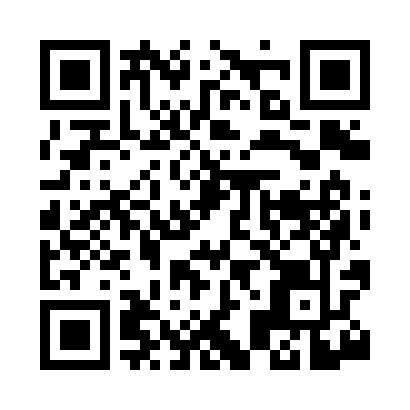 Prayer times for Thrasher, Arkansas, USAMon 1 Jul 2024 - Wed 31 Jul 2024High Latitude Method: Angle Based RulePrayer Calculation Method: Islamic Society of North AmericaAsar Calculation Method: ShafiPrayer times provided by https://www.salahtimes.comDateDayFajrSunriseDhuhrAsrMaghribIsha1Mon4:466:091:195:048:309:532Tue4:466:091:195:048:309:533Wed4:476:101:205:048:299:524Thu4:476:101:205:048:299:525Fri4:486:111:205:048:299:526Sat4:496:111:205:058:299:527Sun4:496:121:205:058:299:518Mon4:506:121:205:058:289:519Tue4:516:131:215:058:289:5010Wed4:516:131:215:058:289:5011Thu4:526:141:215:058:289:4912Fri4:536:151:215:058:279:4913Sat4:546:151:215:058:279:4814Sun4:546:161:215:068:269:4815Mon4:556:161:215:068:269:4716Tue4:566:171:215:068:269:4617Wed4:576:181:225:068:259:4618Thu4:586:181:225:068:259:4519Fri4:596:191:225:068:249:4420Sat5:006:201:225:068:249:4321Sun5:006:201:225:068:239:4322Mon5:016:211:225:068:229:4223Tue5:026:221:225:068:229:4124Wed5:036:221:225:068:219:4025Thu5:046:231:225:068:209:3926Fri5:056:241:225:068:209:3827Sat5:066:241:225:068:199:3728Sun5:076:251:225:058:189:3629Mon5:086:261:225:058:179:3530Tue5:096:261:225:058:179:3431Wed5:106:271:225:058:169:33